Stemmefullmakt for dem som ikke kan møte til GF:GENERALFORSAMLINGEN 2016 - STEMMEFULLMAKT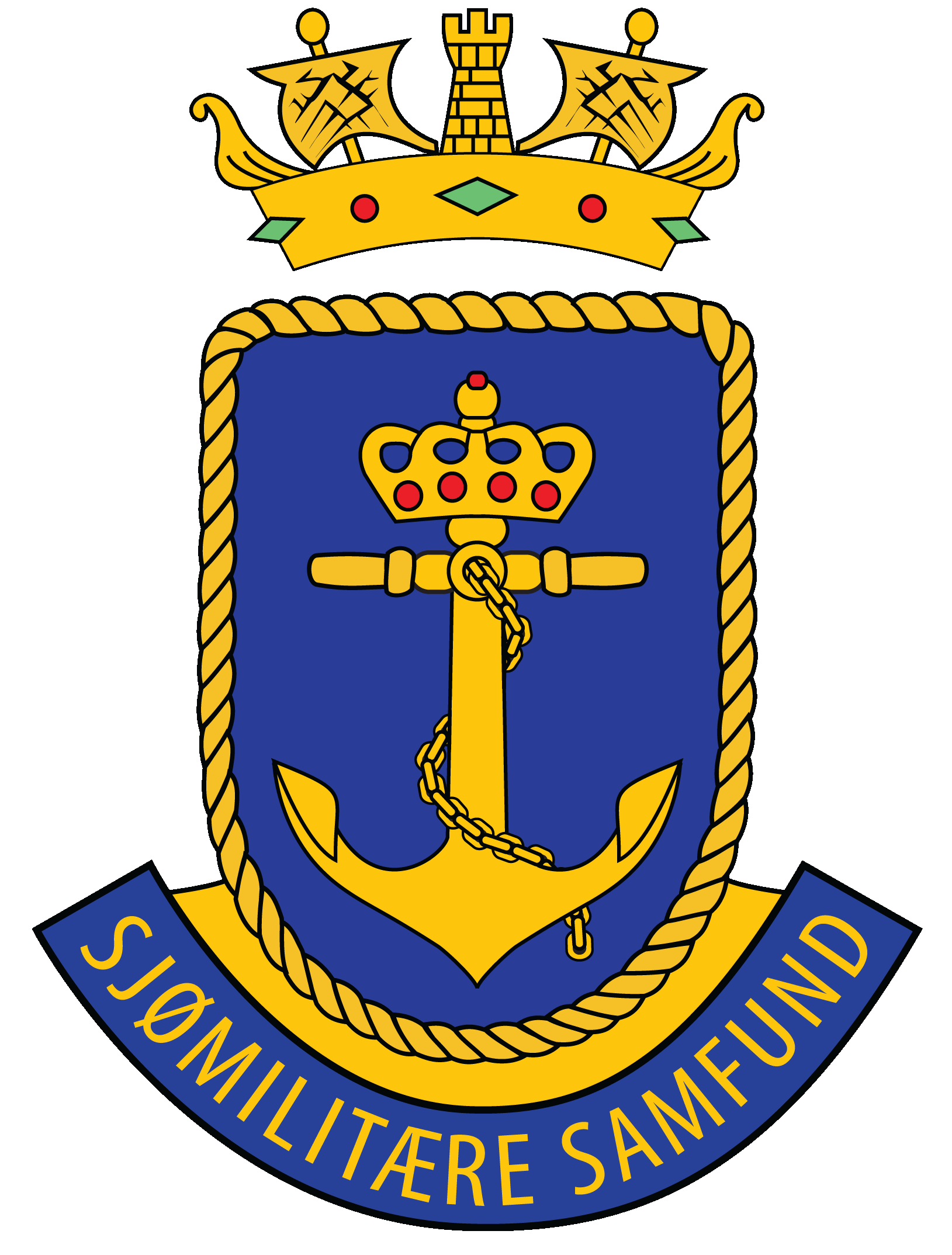 Jeg gir Sjømilitære Smfunds Hovedstyre fullmkt til å vgi stemme på mine vegne i henhold til fremsendt dgsorden.................................. den........../...............2016 ................................................................							NAVN MED BLOKKBOKSTAVERFullmakten sendes innen 29. mars:Sjømilitære Smfund						………………………………Lyngstien 4 E								Signtur5141 FyllingsdlenEPOST med denne teksten aksepteres sendt til: gs@sms1835.no 